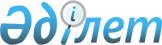 О внесении изменений в решение Ескельдинского районного маслихата от 21 декабря 2011 года N 62-365 "О районном бюджете Ескельдинского района на 2012-2014 годы"
					
			Утративший силу
			
			
		
					Решение маслихата Ескельдинского района Алматинской области от 06 сентября 2012 года N 12-63. Зарегистрировано Департаментом юстиции Алматинской области 19 сентября 2012 года N 2120. Утратило силу решением маслихата Коксуского района Алматинской области от 05 июня 2013 года N 19-112      Сноска. Утратило силу решением маслихата Коксуского района Алматинской области от 05.06.2013 N 19-112      Примечание РЦПИ:

      В тексте сохранена авторская орфография и пунктуация.       

В соответствии с пунктами 3, 4 статьи 106, пунктом 5 статьи 109 Бюджетного кодекса Республики Казахстан от 04 декабря 2008 года и подпунктом 1) пункта 1 статьи 6 Закона Республики Казахстан "О местном государственном управлении и самоуправлении в Республике Казахстан" от 23 января 2001 года, Ескельдинский районный маслихат РЕШИЛ:



      1. Внести в решение Ескельдинского районного маслихата от 21 декабря 2011 года N 62-365 "О районном бюджете Ескельдинского района на 2012-2014 годы" (зарегистрировано в Реестре государственной регистрации нормативных правовых актов 27 декабря 2011 года за N 2-9-131, опубликовано в газете "Заря Семиречья" от 10 февраля 2011 года N 7), от 17 февраля 2012 года N 2-8 "О внесении изменений в решение Ескельдинского районного маслихата от 21 декабря 2011 года N 62-365 "О районном бюджете Ескельдинского района на 2012-2014 годы" (зарегистрировано в Реестре государственной регистрации нормативных правовых актов 22 февраля 2012 года за N 2-9-132, опубликовано в газете "Заря Семиречья" от 13 апреля 2012 года N 15), от 17 апреля 2012 года N 5-26 "О внесении изменений в решение Ескельдинского районного маслихата от 21 декабря 2011 года N 62-365 "О районном бюджете Ескельдинского района на 2012-2014 годы" (зарегистрировано в Реестре государственной регистрации нормативных правовых актов 20 апреля 2012 года за N 2-9-136, опубликовано в газете "Заря Семиречья" от 25 мая 2012 года N 21), от 8 июля 2012 года N 7-40 "О внесении изменений в решение Ескельдинского районного маслихата от 21 декабря 2011 года N 62-365 "О районном бюджете Ескельдинского района на 2012-2014 годы" (зарегистрировано в Реестре государственной регистрации нормативных правовых актов 20 июля 2012 года за N 2-9-139, опубликовано в газете "Заря Семиречья" от 3 августа 2012 года N 31, в газете "Заря Семиречья" от 30 августа 2012 года N 35) следующие изменения:



      в пункте 1 по строкам:



      1) "Доходы" цифру "4322915" заменить на цифру "4523708", в том числе:

      "поступления трансфертов" цифру "4152595" заменить на цифру "4353388".



      2) "Затраты" цифру "4293782" заменить на цифру "4494575".



      3) "Чистое бюджетное кредитование" цифру "74378" заменить на цифру "98648", в том числе:

      "бюджетный кредит" цифру "77664" заменить на цифру "101934".



      5) "Дефицит (профицит)" цифру "-155245" заменить на цифру "-179515".



      6) "Финансирование дефицита (использование профицита) бюджета" цифру "155245" заменить на цифру "179515".



      2. Приложение 1 к указанному решению изложить в новой редакции согласно приложению 1 к настоящему решению.



      3. Контроль за исполнением данного решения возложить на постоянную комиссию районного маслихата "По вопросам соблюдения законности, экономики, финансам и бюджету.



      4. Настоящее решение вводится в действие с 1 января 2012 года.      Председатель сессии                        Абдуллин Р.      Секретарь маслихата                        Тастанбаев К.      СОГЛАСОВАНО:      Начальник отдела

      экономики и бюджетного

      планирования                               Алимбаев Серик Муратович

      06 сентября 2012 года

Приложение 1

к решению маслихата Ескельдинского

района N 12-63 от 06 сентября

2012 года "о внесении изменений

в решение Ескельдинского районного

маслихата от 21 декабря 2011 года

N 62-365 "О районном бюджете

Ескельдинского района

на 2012-2014 годы"Приложение 1

к решению N 62-365 от 21 декабря

2011 года "О районном бюджете

Ескельдинского района на

2012-2014 годы" 

Районный бюджет Ескельдинского района на 2012 год
					© 2012. РГП на ПХВ «Институт законодательства и правовой информации Республики Казахстан» Министерства юстиции Республики Казахстан
				КатегорияКатегорияКатегорияКатегорияСумма

(тыс.

тенге)КлассКлассКлассСумма

(тыс.

тенге)ПодклассПодклассСумма

(тыс.

тенге)НаименованиеСумма

(тыс.

тенге)12345Доходы45237081Налоговые поступления150369104Hалоги на собственность1367641041Hалоги на имущество695361043Земельный налог65901044Hалог на транспортные средства556381045Единый земельный налог5000105Внутренние налоги на товары, работы и услуги87341052Акцизы6601053Поступления за использование природных и

других ресурсов12621054Сборы за ведение предпринимательской и

профессиональной деятельности6812108Обязательные платежи, взимаемые за совершение

юридически значимых действий и (или) выдачу

документов уполномоченными на то

государственными органами или должностными

лицами48711081Государственная пошлина48712Неналоговые поступления14223201Доходы от государственной собственности63122015Доходы от аренды имущества, находящегося в

государственной собственности6312204Штрафы, пени, санкции, взыскания, налагаемые

государственными учреждениями, финансируемыми

из государственного бюджета, а также

содержащимися и финансируемыми из бюджета

(сметы расходов) Национального Банка

Республики Казахстан10462041Штрафы, пени, санкции, взыскания, налагаемые

государственными учреждениями, финансируемыми

из государственного бюджета, а также

содержащимися и финансируемыми из бюджета

(сметы расходов) Национального Банка

Республики Казахстан, за исключением

поступлений от организаций нефтяного сектора104606Прочие неналоговые поступления68651Прочие неналоговые поступления68653Поступления от продажи основного капитала572801Продажа государственного имущества,

закрепленного за государственными учреждениями1741Продажа государственного имущества,

закрепленного за государственными учреждениями174303Продажа земли и нематериальных активов55543031Продажа земли39102Продажа нематериальных активов16444Поступления трансфертов 4353388402Трансферты из вышестоящих органов государственного управления43533884022Трансферты из областного бюджета4353388Функциональная группаФункциональная группаФункциональная группаФункциональная группаФункциональная группаСумма

(тыс.

тенге)Функциональная подгруппаФункциональная подгруппаФункциональная подгруппаФункциональная подгруппаСумма

(тыс.

тенге)Администратор бюджетных программАдминистратор бюджетных программАдминистратор бюджетных программСумма

(тыс.

тенге)ПрограммаПрограммаСумма

(тыс.

тенге)НаименованиеСумма

(тыс.

тенге)123456Затраты449457501Государственные услуги общего характера228381011Представительные, исполнительные и другие

органы, выполняющие общие функции

государственного управления203382011112Аппарат маслихата района (города

областного значения)17310011112001Услуги по обеспечению деятельности

маслихата района (города областного

значения)11635011112003Капитальные расходы государственного

органа5675011122Аппарат акима района (города областного

значения)57013011122001Услуги по обеспечению деятельности акима

района (города областного значения)54653011122003Капитальные расходы государственного

органа2360011123Аппарат акима района в городе, города

районного значения, поселка, аула (села),

аульного (сельского) округа129059011123001Услуги по обеспечению деятельности акима

района в городе, города районного

значения, поселка, аула (села), аульного

(сельского) округа109809011123022Капитальные расходы государственного

органа19250012Финансовая деятельность13319012452Отдел финансов района (города областного

значения)13319012452001Услуги по реализации государственной

политики в области исполнения бюджета

района (города областного значения) и

управления коммунальной собственностью

района (города областного значения)12449012452003Проведение оценки имущества в целях

налогообложения155012452010Приватизация, управление коммунальным

имуществом, постприватизационная

деятельность и регулирование споров,

связанных с этим115012452018Капитальные расходы государственного

органа600015Планирование и статистическая деятельность11680015453Отдел экономики и бюджетного планирования

района (города областного значения)11680015453001Услуги по реализации государственной

политики в области формирования и развития

экономической политики, системы

государственного планирования и управления

района (города областного значения)10780015453004Капитальные расходы государственного

органа90002Оборона239434021Военные нужды2677021122Аппарат акима района (города областного

значения)2677021122005Мероприятия в рамках исполнения всеобщей

воинской обязанности2677022Организация работы по чрезвычайным

ситуациям236757022122Аппарат акима района (города областного

значения)236757022122006Предупреждение и ликвидация чрезвычайных

ситуаций масштаба района (города

областного значения)236500022122007Мероприятия по профилактике и тушению

степных пожаров районного (городского)

масштаба, а также пожаров в населенных

пунктах, в которых не созданы органы

государственной противопожарной службы25703Общественный порядок, безопасность,

правовая, судебная,

уголовно-исполнительная деятельность1500031Правоохранительная деятельность1500031458Отдел жилищно-коммунального хозяйства,

пассажирского транспорта и автомобильных

дорог района (города областного значения)1500031458021Обеспечение безопасности дорожного

движения в населенных пунктах150004Образование2447868041Дошкольное воспитание и обучение99144041464Отдел образования района (города

областного значения)99144041471009Обеспечение дошкольного воспитания и

обучения98254041471025Увеличение размера доплаты за

квалификационную категорию воспитателям

детских садов, мини-центров,

школ-интернатов: общего типа, специальных

(коррекционных), специализированных для

одаренных детей, организаций образования

для детей-сирот и детей, оставшихся без

попечения родителей, центров адаптации

несовершеннолетних за счет трансфертов из

республиканского бюджета890042Начальное, основное среднее и общее

среднее образование1887514042464Отдел образования района (города

областного значения)1887514042471003Общеобразовательное обучение1842833042471063Повышение оплаты труда учителям, прошедшим

повышение квалификации по учебным

программам АОО "Назарбаев интеллектуальные

школы" за счет трансфертов из

республиканского бюджета1435042471064Увеличение размера доплаты за

квалификационную категорию учителям

организаций начального, основного

среднего, общего среднего образования:

школы, школы-интернаты; (общего типа,

специальных (коррекционных),

специализированных для одаренных детей;

организаций для детей-сирот и детей,

оставшихся без попечения родителей) за

счет трансфертов из республиканского

бюджета43246049Прочие услуги в области образования461210049464Отдел образования района (города

областного значения)412842001Услуги по реализации государственной

политики на местном уровне в области

образования18942049471004Информатизация системы образования в

государственных учреждениях образования

района (города областного значения)9623049471005Приобретение и доставка учебников,

учебно-методических комплексов для

государственных учреждений образования

района (города областного значения)20676012Капитальные расходы государственного

органа1512049471015Ежемесячные выплаты денежных средств

опекунам (попечителям) на содержание

ребенка-сироты (детей-сирот), и ребенка

(детей), оставшегося без попечения

родителей за счет трансфертов из

республиканского бюджета20449049471020Обеспечение оборудованием, программным

обеспечением детей-инвалидов, обучающихся

на дому за счет трансфертов из

республиканского бюджета9000067Капитальные расходы подведомственных

государственных учреждений и организаций332640467Отдел строительства района (города

областного значения)48368037Строительство и реконструкция объектов

образования4836806Социальная помощь и социальное обеспечение151578061Социальное обеспечение132638062451Отдел занятости и социальных программ

района (города областного значения)132638062451002Программа занятости32573062451004Оказание социальной помощи на приобретение

топлива специалистам здравоохранения,

образования, социального обеспечения,

культуры и спорта в сельской местности в

соответствии с законодательством

Республики Казахстан15792062451005Государственная адресная социальная помощь4269006Оказание жилищной помощи6460062451007Социальная помощь отдельным категориям

нуждающихся граждан по решениям местных

представительных органов11285062451010Материальное обеспечение детей-инвалидов,

воспитывающихся и обучающихся на дому3169062451014Оказание социальной помощи нуждающимся

гражданам на дому18097062451016Государственные пособия на детей до 18 лет17542062451017Обеспечение нуждающихся инвалидов

обязательными гигиеническими средствами

и предоставление услуг специалистами

жестового языка, индивидуальными

помощниками в соответствии с

индивидуальной программой реабилитации

инвалида10252062451023Обеспечение деятельности центров занятости

населения13199069Прочие услуги в области социальной помощи

и социального обеспечения18940069451Отдел занятости и социальных программ

района (города областного значения)18940069451001Услуги по реализации государственной

политики на местном уровне в области

обеспечения занятости и реализации

социальных программ для населения17380069451011Оплата услуг по зачислению, выплате и

доставке пособий и других социальных

выплат710069451021Капитальные расходы государственного

органа85007Жилищно-коммунальное хозяйство871381071Жилищное хозяйство66726458Отдел жилищно-коммунального хозяйства,

пассажирского транспорта и автомобильных

дорог района (города областного значения)50949002Изъятие,в том числе путем выкупа земельных

участков для государственных надобностей и

связанные с этим отчуждение недвижимого

имущества700004Обеспечение жильем отдельных категорий

граждан11500031Изготовление технических паспортов на

объекты кондоминиумов2300041Ремонт и благоустройство объектов в рамках

развития сельских населенных пунктов по

Программе занятости 202036449071467Отдел строительства района (города

областного значения)11000071467003Проектирование, строительство и (или)

приобретение жилья государственного

коммунального жилищного фонда7000071467004Проектирование, развитие, обустройство

и (или) приобретение

инженерно-коммуникационной инфраструктуры4000071479Отдел жилищной инспекции района (города

областного значения)4777071479001Услуги по реализации государственной

политики на местном уровне в области

жилищного фонда3715005Капитальные расходы государственного

органа1062072Коммунальное хозяйство636461072458Отдел жилищно-коммунального хозяйства,

пассажирского транспорта и автомобильных

дорог района (города областного значения)614973072458012Функционирование системы водоснабжения и

водоотведения6350072458026Организация эксплуатации тепловых сетей,

находящихся в коммунальной собственности

районов (городов областного значения)11785072458028Развитие коммунального хозяйства329246072458029Развитие системы водоснабжения267592072466Отдел архитектуры, градостроительства и

строительства района (города областного

значения)21488072466005Развитие коммунального хозяйства21488073Благоустройство населенных пунктов168194073458Отдел жилищно-коммунального хозяйства,

пассажирского транспорта и автомобильных

дорог района (города областного значения)168194073123015Освещение улиц населенных пунктов20270073123016Обеспечение санитарии населенных пунктов4976073123017Содержание мест захоронений и погребение

безродных229073123018Благоустройство и озеленение населенных

пунктов14271908Культура, спорт, туризм и информационное

пространство268043081Деятельность в области культуры41609081455Отдел культуры и развития языков района

(города областного значения)41609081455003Поддержка культурно-досуговой работы41609082Спорт2583082465Отдел физической культуры и спорта района

(города областного значения)2583082471006Проведение спортивных соревнований на

районном (города областного значения)

уровне430082471007Подготовка и участие членов сборных команд

района (города областного значения) по

различным видам спорта на областных

спортивных соревнованиях2153083Информационное пространство32645083455Отдел культуры и развития языков района

(города областного значения)31499083455006Функционирование районных (городских)

библиотек30311083455007Развитие государственного языка и других

языков народа Казахстана738083456Отдел внутренней политики района (города

областного значения)1146083456002Услуги по проведению государственной

информационной политики через газеты и

журналы 1146089Прочие услуги по организации культуры,

спорта, туризма и информационного

пространства191656089455Отдел культуры и развития языков района

(города областного значения)181031089455001Услуги по реализации государственной

политики на местном уровне в области

развития языков и культуры5321089455010Капитальные расходы государственного

органа600032Капитальные расходы подведомственных

государственных учреждений и организаций175110089456Отдел внутренней политики района (города

областного значения)7911089456001Услуги по реализации государственной

политики на местном уровне в области

информации, укрепления государственности и

формирования социального оптимизма граждан6270089456003Реализация мероприятий в сфере молодежной

политики1041089456006Капитальные расходы государственного

органа600465Отдел физической культуры и спорта района

(города областного значения)2714001Услуги по реализации государственной

политики на местном уровне в сфере

физической культуры и спорта2114004Капитальные расходы государственного

органа60010Сельское, водное, лесное, рыбное

хозяйство, особо охраняемые природные

территории, охрана окружающей среды и

животного мира, земельные отношения99117101Сельское хозяйство32998101453Отдел экономики и бюджетного планирования

района (города областного значения)12068101453099Реализация мер по оказанию социальной

поддержки специалистов12068101462Отдел сельского хозяйства района (города

областного значения)9858101462001Услуги по реализации государственной

политики на местном уровне в сфере

сельского хозяйства9258101462006Капитальные расходы государственного

органа600467Отдел строительства района (города

областного значения)410010Развитие объектов сельского хозяйства410101473Отдел ветеринарии района (города

областного значения)10662101473001Услуги по реализации государственной

политики на местном уровне в сфере

ветеринарии5575101473003Капитальные расходы государственного

органа2450101473005Обеспечение функционирования

скотомогильников (биотермических ям)120101473007Организация отлова и уничтожения бродячих

собак и кошек350101473008Возмещение владельцам стоимости изымаемых

и уничтожаемых больных животных, продуктов

и сырья животного происхождения700101473009Проведение ветеринарных мероприятий по

энзоотическим болезням животных1467106Земельные отношения7052106463Отдел земельных отношений района (города

областного значения)7052106463001Услуги по реализации государственной

политики в области регулирования земельных

отношений на территории района (города

областного значения)6452106463007Капитальные расходы государственного

органа600109Прочие услуги в области сельского,

водного, лесного, рыбного хозяйства,

охраны окружающей среды и земельных

отношений59067109473Отдел ветеринарии района (города

областного значения)59067109473011Проведение противоэпизоотических

мероприятий5906711Промышленность, архитектурная,

градостроительная и строительная

деятельность13554112Архитектурная, градостроительная и

строительная деятельность13554112467Отдел строительства района (города

областного значения)7852112467001Услуги по реализации государственной

политики на местном уровне в области

строительства7252112467017Капитальные расходы государственного

органа600112468Отдел архитектуры и градостроительства

района (города областного значения)5702112468001Услуги по реализации государственной

политики в области архитектуры и

градостроительства на местном уровне5102112468004Капитальные расходы государственного

органа60012Транспорт и коммуникации149110121Автомобильный транспорт149110121458Отдел жилищно-коммунального хозяйства,

пассажирского транспорта и автомобильных

дорог района (города областного значения)149110121458023Обеспечение функционирования автомобильных

дорог14911013Прочие19958133Поддержка предпринимательской деятельности

и защита конкуренции4771133469Отдел предпринимательства района (города

областного значения)4771133469001Услуги по реализации государственной

политики на местном уровне в области

развития предпринимательства и

промышленности4171133469004Капитальные расходы государственного

органа600139Прочие15187123Аппарат акима района в городе, города

районного значения, поселка, аула (села),

аульного (сельского) округа6700040Реализация мероприятий для решения

вопросов обустройства аульных (сельских)

округов в реализацию мер по содействию

экономическому развитию регионов в рамках

Программы "Развитие регионов" за счет

целевых трансфертов из республиканского

бюджета6700139452Отдел финансов района (города областного

значения)1927139452012Резерв местного исполнительного органа

района (города областного значения)1927139458Отдел жилищно-коммунального хозяйства,

пассажирского транспорта и автомобильных

дорог района (города областного значения)6560139458001Услуги по реализации государственной

политики на местном уровне в области

жилищно-коммунального хозяйства,

пассажирского транспорта и автомобильных

дорог5960139458013Капитальные расходы государственного

органа60014Обслуживание долга2452Отдел финансов района (города областного

значения)2013Обслуживание долга местных исполнительных

органов по выплате вознаграждений и иных

платежей по займам из областного бюджета215Трансферты46491Трансферты4649452Отдел финансов района (города областного

значения)4649006Возврат неиспользованных

(недоиспользованных) целевых трансфертов4649КатегорияКатегорияКатегорияКатегорияСумма

(тыс.

тенге)КлассКлассКлассСумма

(тыс.

тенге)ПодклассПодклассСумма

(тыс.

тенге)НаименованиеСумма

(тыс.

тенге)5Погашение бюджетных кредитов3286501Погашение бюджетных кредитов32865011Погашение бюджетных кредитов, выданных из

государственного бюджета3286Функциональная группаФункциональная группаФункциональная группаФункциональная группаФункциональная группаСумма

(тыс.

тенге)Функциональная подгруппаФункциональная подгруппаФункциональная подгруппаФункциональная подгруппаСумма

(тыс.

тенге)Администратор бюджетных программАдминистратор бюджетных программАдминистратор бюджетных программСумма

(тыс.

тенге)ПрограммаПрограммаСумма

(тыс.

тенге)НаименованиеСумма

(тыс.

тенге)Погашение займов328616Погашение займов3286161Погашение займов3286161452Отдел финансов района (города областного

значения)3286161452008Погашение долга местного исполнительного

органа перед вышестоящим бюджетом3286Функциональная группаФункциональная группаФункциональная группаФункциональная группаФункциональная группаСумма

(тыс.

тенге)Функциональная подгруппаФункциональная подгруппаФункциональная подгруппаФункциональная подгруппаСумма

(тыс.

тенге)Администратор бюджетных программАдминистратор бюджетных программАдминистратор бюджетных программСумма

(тыс.

тенге)ПрограммаПрограммаСумма

(тыс.

тенге)НаименованиеСумма

(тыс.

тенге)ІІІ. Чистое бюджетное кредитование98648Бюджетные кредиты10193410Сельское, водное, лесное, рыбное

хозяйство, особо охраняемые природные

территории, охрана окружающей среды и

животного мира, земельные отношения101934101Сельское хозяйство101934453Отдел экономики и бюджетного

планирования района (города областного

значения)101934004Бюджетные кредиты для реализации мер

социальной поддержки специалистов101934Функциональная группаФункциональная группаФункциональная группаФункциональная группаФункциональная группаСумма

(тыс.

тенге)Функциональная подгруппаФункциональная подгруппаФункциональная подгруппаФункциональная подгруппаСумма

(тыс.

тенге)Администратор бюджетных программАдминистратор бюджетных программАдминистратор бюджетных программСумма

(тыс.

тенге)ПрограммаПрограммаСумма

(тыс.

тенге)НаименованиеСумма

(тыс.

тенге)IV. Сальдо по операциям с финансовыми

активами11000013Прочие110000139Прочие110000139458Отдел жилищно-коммунального хозяйства,

пассажирского транспорта и автомобильных

дорог района (города областного

значения)110000139452065Формирование или увеличение уставного

капитала юридических лиц110000КатегорияКатегорияКатегорияКатегорияСумма

(тыс.

тенге)КлассКлассКлассСумма

(тыс.

тенге)ПодклассПодклассСумма

(тыс.

тенге)НаименованиеСумма

(тыс.

тенге)V. Дефицит (профицит) бюджета-179515VI. Финансирование дефицита(использование

профицита) бюджета1795157Поступления займов101934701Внутренние государственные займы1019347012Договоры займа1019348Используемые остатки бюджетных средств80867801Остатки бюджетных средств808678011Свободные остатки бюджетных средств80867